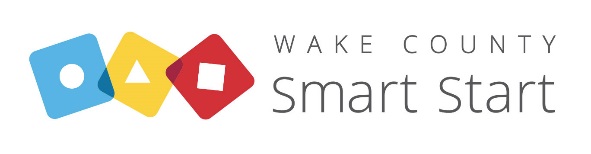 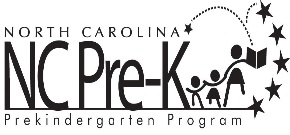 Wake County Smart Start Pre-Kinder de Carolina del Norte (NC Pre-K)Garantías Para las FamiliasAdemás de las pólizas y procedimientos de cada programa, los siguientes requisitos de NC Pre-K mejoran y/o reemplazan las reglas individuales del sitio.Pre-Kinder de Carolina del Norte se proporciona de forma gratuita por un día de 6.5 horas.A las familias se les puede cobrar por servicios antes y/o después del día regular de la escuela, y por las vacaciones o los meses de verano o los días de trabajo del maestro.Cuando hay retos (incluyendo con el pago de transporte, servicios antes/después de la escuela y/o cuotas por recoger tarde al niño), las familias y los programas trabajarán juntos para mantener la inscripción del niño.A las familias se les puede cobrar por el transporte hacia/desde los sitios. Se requiere una evaluación de salud actual (dentro de los 12 meses de la entrada del programa) o cita para ésta para el primer día de asistencia. Después de 30 días, la inscripción del niño puede estar en riesgo.Se requiere un período de descanso/tranquilidad para cada niño todos los días. La duración será determinada de acuerdo a las necesidades individuales del niño.Se le alienta a las familias y a los programas a desarrollar asociaciones significativas en torno a la educación de los niños.Las actividades, instrucción o comunicaciones que promueven las creencias religiosas no pueden dirigirse a los niños que participan en NC Pre-K durante el día escolar regular de NC Pre-K.Los programas que participan en el Programa de Pre-Kinder de NC deben cumplir con todos los requisitos legales y administrativos para la protección de los niños, incluyendo sin limitación, reportar sospecha de abuso, negligencia o dependencia de niños como se define en la Sección 7B-101 del GVNiños con Necesidad ÚnicaSi, como resultado de la información recopilada a través del proceso de selección, o de la experiencia de trabajar con niños en las aulas de NC Pre-K, la familia del niño, el administrador de NC Pre-K, maestro principal o asistente de maestro tienen preocupación significante sobre el niño y la capacidad del programa para dirigir eficazmente las necesidades del niño, el programa iniciará el Plan para los Niños con Necesidades Únicas.Familias, administradores, maestros y especialistas/terapeutas/proveedores de servicios son requeridos a trabajar juntos para desarrollar y documentar un plan coordinado para apoyar al niño. La cooperación de las familias con el sitio es esencial para buscar y adquirir recursos adicionales. Se hará cada esfuerzo posible para mantener la inscripción y participación actual del niño.Si la asistencia y la participación del niño en el programa ponen en riesgo la seguridad del niño, de los amigos del niño o de los maestros del niño, se representará un plan individualizado de seguridad/emergencia. La familia del niño y el personal del sitio trabajarán en estrecha colaboración para mantener un ambiente seguro.Se solicitará asistencia adicional de la División de Desarrollo Infantil y Educación Temprana.El personal del centro mantendrá confidencialidad sobre este niño, la familia del niño y este proceso.Se pedirá a cada familia que firme una lista del sitio indicando que ha recibido una copia de estas garantías.
Actualizado 7/2018